Р О С С И Й С К А Я    Ф Е Д Е Р А Ц И ЯБ Е Л Г О Р О Д С К А Я   О Б Л А С Т Ь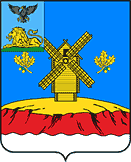 МУНИЦИПАЛЬНЫЙ СОВЕТ  МУНИЦИПАЛЬНОГО РАЙОНА «КРАСНОЯРУЖСКИЙ РАЙОН»Р Е Ш Е Н И Е«10» июня 2022 года                                                                             № 378 О признании утратившим силу решение Муниципального совета муниципального района «Краснояружский район»                                                  от 17 мая 2012 года №367В соответствии с Федеральным законом от 27.07.2010 № 210-ФЗ "Об организации предоставления государственных и муниципальных услуг» в связи с приведением в соответствие перечня оказываемых муниципальных услуг населению на территории Краснояружского района Белгородской области:Муниципальный совет Краснояружского района решил:Признать утратившим силу решение Муниципального совета муниципального района «Краснояружский район» от 17 мая 2012 года №367 «Об утверждении перечня услуг, которые являются необходимыми и обязательными для предоставления муниципальных услуг и определения размера платы за их оказание».Настоящее решение опубликовать в районной газете «Наша Жизнь», в сетевом издании «Наша жизнь 31» и разместить на официальном сайте органов местного самоуправления Краснояружского района.3. Контроль за исполнением настоящего решения возложить на постоянную комиссию по вопросам местного самоуправления Муниципального совета (Ткаченко Г.В.)Председатель Муниципального совета Краснояружского районаИ.М. Болгов 